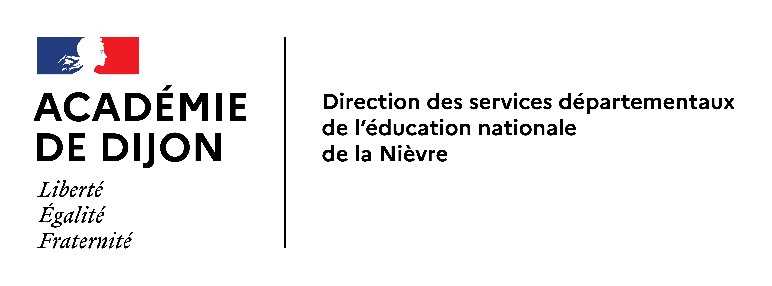 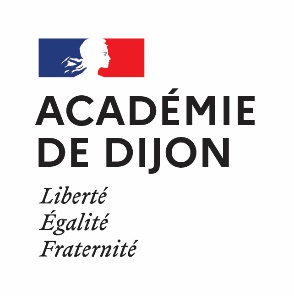 Objet : Orientation en SEGPA pour les élèves avec PPSComme la note de service du 11 septembre 2023 vous en informe, pour toute demande d’orientation en SEGPA d’un élève ayant déjà un PPS (dossier MDPH pour les élèves en situation de handicap) un dossier CDO doit être constitué en parallèle du dossier MDPH. Vous devez en informer l’enseignant référent.Attention, pour que la demande d’orientation soit traitée le dossier MDPH doit être déposé avant le 31 janvier 2024.Je vous remercie d’adresser par courriel EXCLUSIVEMENT :A la CDOEASD (avec copie à l’enseignant référent)- Saisine CDO- Avis parental 1er ou 2nd degré - Renseignements scolaires - Autres documents (bilans scolaires, résultats des évaluations SEGPA …)Les documents sont à adresser par mél à cdoeasd58@ac-dijon.frAutres pièces du dossier nécessaires- Bilan psychologique (psychologue scolaire concerné à adresser par courriel en format PDF à cdoeasd58psy@ac-dijon.fr )- Evaluation sociale si demande d’internat (AS scolaire concernée à adresser par courriel en format PDF à cdoeasd58@ac-dijon.fr )- Document Infirmier (infirmier(e) scolaire concernée à adresser par courriel en format PDF à cdoeasd58sante@ac-dijon.fr )En vous remerciant à nouveau.    SignéEric GIENCopie à : Mesdames et messieurs les psychologues EDA               Mesdames et messieurs les enseignants référentsCirconscription Adjoint en charge du 1er degré et de l’ASHAffaire suivie par :Eric GIENTél : 03 86 21 70 28Mél : adj.ien58@ac-dijon.fr19 Place Saint-ExupéryCS 7007158028 Nevers cédexNevers, le 14 septembre 2023                                                                                              L’adjoint à l’IA-DASENen charge du 1er degré et de l’ASH                                                                                                                         à                                                                          Mesdames et messieurs les directeurs d’école                                                                                                               s/c de                                                                               Mesdames et messieurs les inspecteurs de                                                                                                                                     l’Éducation nationale